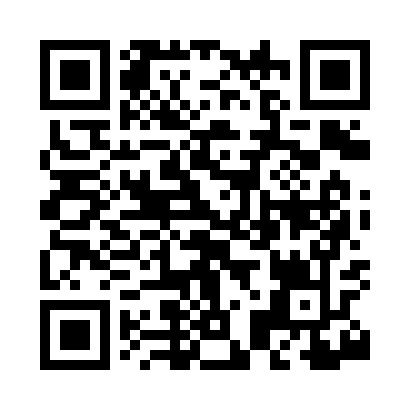 Prayer times for Buxton, Iowa, USAMon 1 Jul 2024 - Wed 31 Jul 2024High Latitude Method: Angle Based RulePrayer Calculation Method: Islamic Society of North AmericaAsar Calculation Method: ShafiPrayer times provided by https://www.salahtimes.comDateDayFajrSunriseDhuhrAsrMaghribIsha1Mon4:025:431:155:168:4810:282Tue4:035:431:165:168:4810:283Wed4:045:441:165:168:4710:274Thu4:055:441:165:168:4710:275Fri4:065:451:165:178:4710:266Sat4:065:461:165:178:4710:267Sun4:075:461:165:178:4610:258Mon4:085:471:175:178:4610:249Tue4:095:481:175:178:4510:2410Wed4:105:481:175:178:4510:2311Thu4:115:491:175:178:4410:2212Fri4:125:501:175:178:4410:2113Sat4:145:511:175:178:4310:2014Sun4:155:511:175:178:4310:1915Mon4:165:521:175:178:4210:1816Tue4:175:531:175:168:4210:1717Wed4:185:541:185:168:4110:1618Thu4:195:551:185:168:4010:1519Fri4:215:551:185:168:3910:1420Sat4:225:561:185:168:3910:1321Sun4:235:571:185:168:3810:1222Mon4:245:581:185:168:3710:1023Tue4:265:591:185:158:3610:0924Wed4:276:001:185:158:3510:0825Thu4:286:011:185:158:3410:0726Fri4:306:021:185:158:3310:0527Sat4:316:031:185:148:3210:0428Sun4:326:041:185:148:3110:0229Mon4:346:051:185:148:3010:0130Tue4:356:061:185:138:2910:0031Wed4:366:071:185:138:289:58